                                                                                                                 Проєкт О.Власова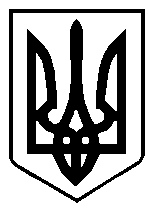 ВАРАСЬКА МІСЬКА РАДАВосьме скликання(Чергова сесія)           Р І Ш Е Н Н Я26 липня  2022 року			                                 №2101-ПРР-VIII-4100Про затвердження технічної документації із землеустрою щодо поділу та об’єднання земельних ділянок комунальної власності                  Розглянувши клопотання Обслуговуючого кооперативу «Садівницьке товариство «Світанок-2021» від 06.07.2022 року, подану технічну документацію із землеустрою   щодо поділу та об’єднання земельних ділянок, розроблену сертифікованим інженером – землевпорядником     Книшук Н.О., враховуючи рекомендації постійної комісії з питань земельних відносин, містобудування та екології, наказ Головного управління Держгеокадастру у Рівненській області від 02.03.2021 року №17-73-ОТГ «Про передачу земельних ділянок державної власності у комунальну власність», акт приймання-передачі земельних ділянок сільськогосподарського призначення із державної у комунальну власність від 02.03.2021 року та рішення Вараської міської ради від 30.04.2021 року № 375 «Про прийняття земельних ділянок сільськогосподарського призначення державної власності у комунальну власність Вараської територіальної громади в особі Вараської міської ради»,  керуючись статтями  12, 791, 122, 186 Земельного кодексу України, статтею 56 Закону України «Про землеустрій», пунктом 34 частини першої статті 26, частиною першою статті 59 Закону України «Про місцеве самоврядування в Україні», Вараська міська рада                                      В И Р І Ш И Л А:            1. Затвердити технічну документацію із землеустрою щодо поділу та об’єднання земельних ділянок комунальної сільськогосподарського призначення (земельні ділянки запасу (земельні ділянки, які не надані у власність або користування громадянам чи юридичним особам)   власності площею 2,8089 га (кадастровий номер 5620889300:04:024:1021) на земельні ділянки, які утворилися в результаті поділу та знаходяться за межами населеного пункту  с. Стара Рафалівка на території Вараської міської ради:   - площею 0,1047 га кадастровий номер 5620889300:04:024:1085; -  площею 0,0173 га кадастровий номер 5620889300:04:024:1086; -  площею 2,5219 га кадастровий номер 5620889300:04:024:1087; -  площею 0,1107 га кадастровий номер 5620889300:04:024:1088; -  площею 0,0543 га кадастровий номер 5620889300:04:024:1089.        2. Право комунальної  власності на земельні ділянки, що утворилися в результаті поділу земельної ділянки площею 2,8089 га (кадастровий номер 5620889300:04:024:1021), підлягає оформленню відповідно до Закону України «Про державну реєстрацію речових прав на нерухоме майно та їх обтяжень».       3. Контроль за виконанням рішення покласти на постійну комісію з питань земельних відносин, містобудування та екології.  Міський  голова		                           	Олександр МЕНЗУЛ 